Пенсионный фонд Российской Федерации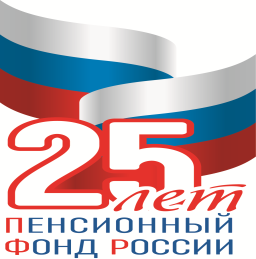 ИнформируетВнеси добровольные взносы в счет будущей пенсии - получи софинансирование государстваНапоминаем, что участникам Программы государственного софинансирования пенсий для получения софинансирования  от государства необходимо до конца  года внести в счет своей накопительной пенсии не менее 2000 рублей. Государство удвоит добровольные  платежи граждан в пределах от 2 до 12 тысяч рублей. Срок такой поддержки - 10 лет, начиная с года, следующего за годом уплаты первого дополнительного взноса. Свои пенсионные накопления с учетом государственного софинансирования гражданин получит при оформлении пенсии в виде накопительной пенсии, срочной выплаты или единовременной выплаты. За семь лет действия Программы государственного софинансирования пенсии ее участниками стали 275 жителей Спировского района. В этом году участники Программы перечислили 108 тыс. рублей дополнительных страховых взносов. УПФР   в   г.  Вышнем   Волочке                                                                и    Вышневолоцком   районеТверской   области (межрайонное)   